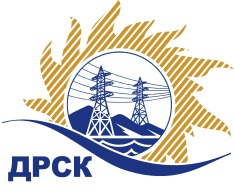 Акционерное Общество«Дальневосточная распределительная сетевая  компания»Протокол заседания Закупочной комиссии по вскрытию поступивших конвертовг. БлаговещенскСпособ и предмет закупки: открытый запрос цен: «Мероприятия по строительству и реконструкции для технологического присоединения потребителей (в том числе ПИР) на территории СП СЭС для нужд филиала «ХЭС», г. Комсомольск-на-Амуре». Закупка № 2006	Планируемая стоимость закупки в соответствии с ГКПЗ: 802 836,00 руб. без учета НДС.ПРИСУТСТВОВАЛИ:Три член постоянно действующей Закупочной комиссии АО «ДРСК» 2 уровняИнформация о результатах вскрытия конвертов:В ходе проведения запроса цен было получено 2 заявки, конверты с которыми были размещены в электронном виде на Торговой площадке Системы www.b2b-energo.ru.Вскрытие конвертов было осуществлено в электронном сейфе организатора запроса цен на Торговой площадке Системы www.b2b-energo.ru автоматически.Дата и время начала процедуры вскрытия конвертов с предложениями участников:05:00   31.01.2017Место проведения процедуры вскрытия конвертов с предложениями участников:Торговая площадка Системы www.b2b-energo.ruВ конвертах обнаружены предложения следующих участников запроса цен:Ответственный секретарь Закупочной комиссии 2 уровня АО «ДРСК»	М.Г. ЕлисееваТерёшкина Г.М.(4162)397-260	№ 347/УКС-В31.01.2017г.№Наименование участника и его адресПредмет заявки на участие в запросе цен1ООО "ИНТЕРСПЕЦКОМПЛЕКТ" (680030, Россия, Хабаровский край, г. Хабаровск, ул. Постышева, д. 22 А, оф. 209)Заявка: Закупка№2006_Мероприятия по строительству и реконструкции для технологического присоединения потребителей (в том числе ПИР) на территории СП СЭС для нужд филиала «ХЭС», г. Комсомольск-на-Амуре, подана 30.01.2017 в 03:41
Цена: 947 346,48 руб. (цена без НДС: 802 836,00 руб.)2ООО "Амур-ЭП" (680032, Хабаровский край, г. Хабаровск, пр-кт 60 лет Октября, 128 А)Заявка, подана 30.01.2017 в 03:53
Цена: 947 346,48 руб. (цена без НДС: 802 836,00 руб.)